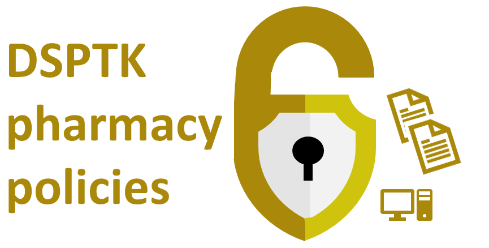 The Data Security and Protection Toolkit ('Toolkit') includes questions related to data security roles and responsibilities. The Toolkit also enables the 'Organisation Profile' webpage to be populated after/if data security roles have been assigned.< Insert name of pharmacy>Assigning data security roles< Insert name of pharmacy>Assigning data security roles< Insert name of pharmacy>Assigning data security roles< Insert name of pharmacy>Assigning data security roles<Insert pharmacy logo>Doc prepared by:Doc  approved by:Date next review due:Date prepared:Date approved:Date review takes place:RoleInformationPerson(s) (same may hold many)Pharmacy company/contractorThe pharmacy company/contractor is the data controller and is responsible/accountable for data protection and implementation of the GDPR.…………………………..IG lead and/or Senior Information Risk Owner (SIRO)The same person may be both; in larger organisations, there may be one SIRO and an IG Lead for each community pharmacy). They may also be responsible for compliance with data legislation. …………………………..Superintendent pharmacist (if applicable)	The superintendent pharmacist is in overall control of the management of a pharmacy, including its professional and clinical management and management of the administration of the sale and supply of medicines.…………………………..Caldicott Guardian  (if applicable)The National Data Guardian advise that health and social cares may appoint a Caldicott Guardian to look after data security matters within their organisation. Some types of organisation should appoint one. However, it is not mandatory for pharmacy contractors to appoint a registered Caldicott Guardian, though they may choose to do so if this makes sense for their organisation. There should be somebody at a high level within the organisation – which might be the IG lead – who takes responsibility for protecting the confidentiality of service users’ health and care data and making sure that it is used appropriately. The Caldicott Guardian manual can be a useful resource to assist in this job role and the Caldicott Guardian Council can provide help and guidance. A Caldicott Guardian could also be appointed for multi pharmacies.…………………………..Summary Care Record (SCR) Governance personA person for each pharmacy will be able to view alerts about SCR activity and take action to investigate only where needed. Read more at psnc.org.uk/scrgp …………………………..Data Protection OfficerThe DPO may, or may not, be a member of staff. The DPO has responsibilities set out in the GDPR – guidance may be found in the Information Governance Alliance’s guidance ‘The GDPR Data Protection Officer’ at https://www.digital.nhs.uk/article/1414/General-Data-Protection-Regulation-guidance. The DPO should advise you on your obligations under the GDPR and should have expert knowledge of data protection law. You may want to appoint a DPO even if you are not required to do so.…………………………..This data security document assists the pharmacy’s aligment with the Data Security and Protection Toolkit (DSPTK). Related pharmacy policies and more can be found at: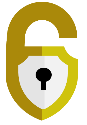 psnc.org.uk/dsroles; psnc.org.uk/ds; psnc.org.uk/dsptk; and psnc.org.uk/dstemplates.Pharmacy contractors with queries about the original template or questions about DSPTK may contact it@psnc.org.uk. This document is based on a template updated during: Feb 2021